Critical  Laboratory  Tests  and Values - BiochemistryCritical  Laboratory  Tests  and Values - HematologyCritical  Laboratory  Tests  and Values - HematologyCritical  Laboratory  Tests  and Values - HematologyGreater   thanLess   thanTests22  gm/dL  (adult)6  mg/dLHemoglobin4.0INR (venous)1000 k/mm310  k/ mm3Platelet  Count50 secondsPTT( Outpatient  )50.0 k/mm31.0  k/mm3WBC55%18%Hematocrit20%Hematocrit (0  to  6 months)Critical valuesPatient Agetest 15 mg/dl0 to 7 daysBilirubin Total 20 mg/dl1 Week to 1 monthBilirubin Total<    5  mg/dl                    AIICalciummg/dl  13 <AIICalcium  40 mg/dl  , >450 mg/dAIIGlucose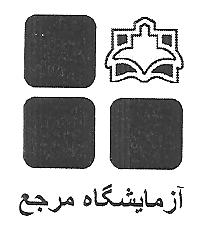 